ผด.๒แผนการจัดหาพัสดุ  ประจำปีงบประมาณ  พ.ศ. ๒๕๕๖                                                                  องค์การบริหารส่วนตำบลเชียรเขา  อำเภอเฉลิมพระเกียรติ  จังหวัดนครศรีธรรมราชลายมือชื่อ....................................................ผู้จัดทำ         ลายมือชื่อ....................................................ผู้ตรวจสอบ                           ลายมือชื่อ....................................................ผู้อนุมัติ                              (นางวณิชยา    ภักดีชน)                                                 (นายประเสริฐ      ช่อผูก)                                                            (นายประเสริฐ      ช่อผูก)                   หัวหน้าส่วนการคลัง                                           ปลัดองค์การบริหารส่วนตำบล                                           ปลัดองค์การบริหารส่วนตำบล  ปฏิบัติหน้าที่                                                                                           นายกองค์การบริหารส่วนตำบลเชียรเขาผด.๒ลายมือชื่อ....................................................ผู้จัดทำ         ลายมือชื่อ....................................................ผู้ตรวจสอบ                           ลายมือชื่อ....................................................ผู้อนุมัติ                              (นางวณิชยา    ภักดีชน)                                                 (นายประเสริฐ      ช่อผูก)                                                            (นายประเสริฐ      ช่อผูก)                   หัวหน้าส่วนการคลัง                                           ปลัดองค์การบริหารส่วนตำบล                                           ปลัดองค์การบริหารส่วนตำบล  ปฏิบัติหน้าที่                                                                                           นายกองค์การบริหารส่วนตำบลเชียรเขาผด.๒ลายมือชื่อ....................................................ผู้จัดทำ         ลายมือชื่อ....................................................ผู้ตรวจสอบ                           ลายมือชื่อ....................................................ผู้อนุมัติ                              (นางวณิชยา    ภักดีชน)                                                 (นายประเสริฐ      ช่อผูก)                                                            (นายประเสริฐ      ช่อผูก)                   หัวหน้าส่วนการคลัง                                           ปลัดองค์การบริหารส่วนตำบล                                           ปลัดองค์การบริหารส่วนตำบล  ปฏิบัติหน้าที่                                                                                           นายกองค์การบริหารส่วนตำบลเชียรเขาผด.๒ลายมือชื่อ....................................................ผู้จัดทำ         ลายมือชื่อ....................................................ผู้ตรวจสอบ                           ลายมือชื่อ....................................................ผู้อนุมัติ                              (นางวณิชยา    ภักดีชน)                                                 (นายประเสริฐ      ช่อผูก)                                                            (นายประเสริฐ      ช่อผูก)                   หัวหน้าส่วนการคลัง                                           ปลัดองค์การบริหารส่วนตำบล                                           ปลัดองค์การบริหารส่วนตำบล  ปฏิบัติหน้าที่                                                                                           นายกองค์การบริหารส่วนตำบลเชียรเขาผด.๒ลายมือชื่อ....................................................ผู้จัดทำ         ลายมือชื่อ....................................................ผู้ตรวจสอบ                           ลายมือชื่อ....................................................ผู้อนุมัติ                              (นางวณิชยา    ภักดีชน)                                                 (นายประเสริฐ      ช่อผูก)                                                            (นายประเสริฐ      ช่อผูก)                   หัวหน้าส่วนการคลัง                                           ปลัดองค์การบริหารส่วนตำบล                                           ปลัดองค์การบริหารส่วนตำบล  ปฏิบัติหน้าที่                                                                                           นายกองค์การบริหารส่วนตำบลเชียรเขาผด.๒ลายมือชื่อ....................................................ผู้จัดทำ         ลายมือชื่อ....................................................ผู้ตรวจสอบ                           ลายมือชื่อ....................................................ผู้อนุมัติ                              (นางวณิชยา    ภักดีชน)                                                 (นายประเสริฐ      ช่อผูก)                                                            (นายประเสริฐ      ช่อผูก)                   หัวหน้าส่วนการคลัง                                           ปลัดองค์การบริหารส่วนตำบล                                           ปลัดองค์การบริหารส่วนตำบล  ปฏิบัติหน้าที่                                                                                           นายกองค์การบริหารส่วนตำบลเชียรเขาแบบรายงานแผนปฏิบัติการจัดซื้อจัดจ้าง  ปีงบประมาณ  ๒๕๕๖องค์การบริหารส่วนตำบลเชียรเขา  อำเภอเฉลิมพระเกียรติ  จังหวัดนครศรีธรรมราชลายมือชื่อ....................................................ผู้จัดทำ                    ลายมือชื่อ....................................................ผู้ตรวจสอบ     ลายมือชื่อ....................................................ผู้อนุมัติ             (นางวณิชยา    ภักดีชน)                                                                    (นายประเสริฐ      ช่อผูก)                                      (นายประเสริฐ      ช่อผูก)                หัวหน้าส่วนการคลัง                                                               ปลัด อบต.                                       ปลัดองค์การบริหารส่วนตำบล  ปฏิบัติหน้าที่                                                                                                                                                               นายกองค์การบริหารส่วนตำบลเชียรเขา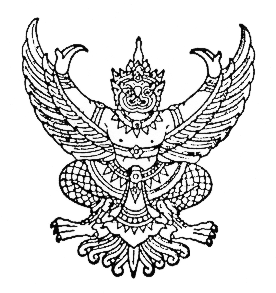 ประกาศองค์การบริหารส่วนตำบลเชียรเขาเรื่อง   แผนการจัดหาพัสดุ ประจำปีงบประมาณ ๒๕๕๖******************************ตามที่องค์การบริหารส่วนตำบลเชียรเขาได้ประกาศใช้ข้อบัญญัติงบประมาณรายจ่ายประจำปี ๒๕๕๖ ไปแล้วนั้น ฉะนั้นเพื่อให้การปฏิบัติสอดคล้องกับมติคณะรัฐมนตรีเมื่อวันที่  ๓๐  มีนาคม  ๒๕๓๖ ซึ่งเห็นชอบตามข้อเสนอของสำนักงานตรวจเงินแผ่นดิน และเพื่อให้การจัดเตรียมงานตามขั้นตอนการจัดซื้อจัดจ้างให้สามารถดำเนินการได้โดยเร็วที่สุด และป้องกันการกระจุกตัวของงบประมาณตอนใกล้สิ้นปีงบประมาณ  องค์การบริหารส่วนตำบลเชียรเขา ได้จัดทำแผนการจัดหาพัสดุประจำปีงบประมาณ ๒๕๕๖ เสร็จเรียบร้อยแล้ว จึงขอประกาศใช้แผนการจัดหาพัสดุขององค์การบริหารส่วนตำบลเชียรเขาต่อไป จึงประกาศมาเพื่อทราบโดยทั่วกันประกาศ    ณ   วันที่        เดือน ตุลาคม   พ.ศ.  ๒๕๕๕	   (นายประเสริฐ    ช่อผูก)                 ปลัดองค์การบริหารส่วนตำบล  ปฏิบัติหน้าที่                   นายกองค์การบริหารส่วนตำบลเชียรเขาลำดับที่ช่วงเวลาที่ต้องเริ่มจัดหาหน่วยงานเจ้าของเงินรายการ/จำนวน/หน่วยเงินงบประมาณเงินงบประมาณเงินนอกงบประมาณเงินนอกงบประมาณวิธีจัดหากำหนด ส่งมอบ (วัน)หมายเหตุลำดับที่ช่วงเวลาที่ต้องเริ่มจัดหาหน่วยงานเจ้าของเงินรายการ/จำนวน/หน่วยแผนงาน/งาน/โครงการจำนวนเงิน (บาท)ประเภทจำนวนเงิน (บาท)วิธีจัดหากำหนด ส่งมอบ (วัน)หมายเหตุ๑ธันวาคม ๕๕ส่วนการคลังคชจ.โครงการรณรงค์และส่งเสริมการชำระภาษีแผนงานบริหารงานทั่วไปงานบริหารงานคลัง๑๐,๐๐๐--ตกลงราคา๕๒ตุลาคม ๕๕– กันยายน ๕๖ส่วนการคลังค่าบำรุงรักษาและซ่อมแซมครุภัณฑ์แผนงานบริหารงานทั่วไปงานบริหารงานคลัง๒๐,๐๐๐--ตกลงราคา๕ขออนุมัติจัดหาตามความจำเป็นตลอดทั้งปี๓ตุลาคม ๕๕ – กันยายน ๕๖ส่วนโยธาค่าจ้างเหมาบริการแผนงานเคหะและชุมชนงานบริหารทั่วไปเกี่ยวกับฯ๓๐๐,๐๐๐--ตกลงราคา๕ขออนุมัติจัดหาตามความจำเป็นตลอดทั้งปี๔ตุลาคม ๕๕– กันยายน ๕๖ส่วนโยธาค่าบำรุงรักษาและซ่อมแซมครุภัณฑ์แผนงานเคหะและชุมชนงานบริหารทั่วไปเกี่ยวกับฯ๕๐,๐๐๐--ตกลงราคา๕ขออนุมัติจัดหาตามความจำเป็นตลอดทั้งปี๕ตุลาคม ๕๕– กันยายน ๕๖ส่วนโยธาค่าซ่อมแซมไฟฟ้าสาธารณะประจำหมู่บ้านแผนงานเคหะและชุมชนงานบริหารทั่วไปเกี่ยวกับฯ๔๐,๐๐๐--ตกลงราคา๕ขออนุมัติจัดหาตามความจำเป็นตลอดทั้งปี๖ตุลาคม ๕๕ – กันยายน ๕๖สำนักปลัดค่าวารสารและสื่อสิ่งพิมพ์แผนงานสร้างความเข้มแข็งฯงานส่งเสริมและสนับสนุนฯ๕๐,๐๐๐-ตกลงราคา๕ขออนุมัติจัดหาตามความจำเป็นตลอดทั้งปีลำดับที่ช่วงเวลาที่ต้องเริ่มจัดหาหน่วยงานเจ้าของเงินรายการ/จำนวน/หน่วยเงินงบประมาณเงินงบประมาณเงินนอกงบประมาณเงินนอกงบประมาณวิธีจัดหากำหนด ส่งมอบ (วัน)หมายเหตุลำดับที่ช่วงเวลาที่ต้องเริ่มจัดหาหน่วยงานเจ้าของเงินรายการ/จำนวน/หน่วยแผนงาน/งาน/โครงการจำนวนเงิน (บาท)ประเภทจำนวนเงิน (บาท)วิธีจัดหากำหนด ส่งมอบ (วัน)หมายเหตุ๗ตุลาคม ๕๕ – กันยายน ๕๖สำนักปลัดค่าจ้างเหมาบริการแผนงานบริหารงานทั่วไปงานบริหารงานทั่วไป๕๐,๐๐๐--ตกลงราคา๕ขออนุมัติจัดหาตามความจำเป็นตลอดทั้งปี๘ตุลาคม ๕๕ – กันยายน ๕๖สำนักปลัดค่าจัดทำป้ายประชาสัมพันธ์แผนงานบริหารงานทั่วไปงานบริหารงานทั่วไป๓๐,๐๐๐--ตกลงราคา๕ขออนุมัติจัดหาตามความจำเป็นตลอดทั้งปี๙กันยายน ๕๖สำนักปลัดค่าจัดทำวารสารแผนงานบริหารงานทั่วไปงานบริหารงานทั่วไป๓๐,๐๐๐--ตกลงราคา๕๑๐ตุลาคม ๕๕ – กันยายน ๕๖สำนักปลัดค่ารับรองในการประชุมสภาท้องถิ่นหรือคณะกรรมการแผนงานบริหารงานทั่วไปงานบริหารงานทั่วไป๓๖,๐๐๐--ตกลงราคา๕ขออนุมัติจัดหาตามความจำเป็นตลอดทั้งปี๑๑ตุลาคม ๕๕ – กันยายน ๕๖สำนักปลัดค่าใช้จ่ายในพิธีการทางศาสนาและประเพณีต่าง ๆแผนงานการศาสนาวัฒนธรรมฯงานศาสนาวัฒนธรรมท้องถิ่น๓๐,๐๐๐--ตกลงราคา๕ขออนุมัติจัดหาตามความจำเป็นตลอดทั้งปี๑๒พฤษภาคม ๕๖-มิถุนายน  ๕๖สำนักปลัดค่าใช้จ่ายในการจัดการแข่งขันกีฬา อบต.แผนงานการศาสนาวัฒนธรรมฯงานกีฬาและนันทนาการ๓๐๐,๐๐๐--ตกลงราคา๕ตามรายละเอียดโครงการ๑๓ตุลาคม ๕๕ – กันยายน ๕๖สำนักปลัดค่าใช้จ่ายในการจัดส่งนักกีฬาเจ้าร่วมการแข่งขันกีฬาต่าง ๆแผนงานการศาสนาวัฒนธรรมฯงานกีฬาและนันทนาการ๑๕๐,๐๐๐--ตกลงราคา๕ตามรายละเอียดโครงการลำดับที่ช่วงเวลาที่ต้องเริ่มจัดหาหน่วยงานเจ้าของเงินรายการ/จำนวน/หน่วยเงินงบประมาณเงินงบประมาณเงินนอกงบประมาณเงินนอกงบประมาณวิธีจัดหากำหนด ส่งมอบ (วัน)หมายเหตุลำดับที่ช่วงเวลาที่ต้องเริ่มจัดหาหน่วยงานเจ้าของเงินรายการ/จำนวน/หน่วยแผนงาน/งาน/โครงการจำนวนเงิน (บาท)ประเภทจำนวนเงิน (บาท)วิธีจัดหากำหนด ส่งมอบ (วัน)หมายเหตุ๑๔พฤศจิกายน ๕๕สำนักปลัดค่าใช้จ่ายในการจัดกิจกรรมประเพณีชักพระแผนงานการศาสนาวัฒนธรรมฯงานศาสนาวัฒนธรรมท้องถิ่น๒๐,๐๐๐--ตกลงราคา๕๑๕เมษายน  ๕๕สำนักปลัดค่าใช้จ่ายในการจัดงานวันกตัญญูแผนงานการศาสนาวัฒนธรรมฯงานศาสนาวัฒนธรรมท้องถิ่น๒๐๐,๐๐๐--ตกลงราคา๕ตามรายละเอียดโครงการ๑๖มกราคม ๕๕สำนักปลัดค่าใช้จ่ายโครงการจัดกิจกรรมวันเด็กแห่งชาติแผนงานการศึกษางานระดับก่อนวัยเรียนฯ๑๕๐,๐๐๐--ตกลงราคา๕ตามรายละเอียดโครงการ๑๗เมษายน ๕๖ – พฤษภาคม ๕๖สำนักปลัดค่าใช้จ่ายในการรณรงค์ฉีดวัคซีนป้องกันโรคในสัตว์แผนงานสาธารณสุขงานโรงพยาบาล๕๐,๐๐๐--ตกลงราคา๕๑๘เมษายน ๕๖ – พฤษภาคม ๕๖สำนักปลัดค่าใช้จ่ายโครงการรณรงค์กำจัดแหล่งเพาะพันธ์ยุงแผนงานสาธารณสุขงานโรงพยาบาล๑๕๐,๐๐๐--ตกลงราคา๕๑๙ตุลาคม  ๕๕สำนักปลัดค่าใช้จ่ายโครงการเว็ปไซด์ อบต.แผนงานบริหารงานทั่วไปงานบริหารงานทั่วไป๒๐,๐๐๐--ตกลงราคา๕๒๐เมษายน  ๕๖-สำนักปลัดค่าใช้จ่ายในการจัดทำเวทีประชาคมแผนงานสร้างความเข้มแข็งฯงานส่งเสริมและสนับสนุนฯ๓๖,๐๐๐--ตกลงราคา๕ตามรายละเอียดโครงการ๒๑มกราคม  ๕๕สำนักปลัดค่าใช้จ่ายโครงการกิจกรรมวันสตรีสากลแผนงานสร้างความเข้มแข็งฯงานส่งเสริมและสนับสนุนฯ๒๐,๐๐๐--ตกลงราคา๕ตามรายละเอียดโครงการ๒๒เมษายน ๕๖ –กรกฎาคม  ๕๖สำนักปลัดค่าใช้จ่ายกิจการศูนย์ อปพร.แผนงานรักษาความสงบภายในงานป้องกันฝ่ายพลเรือนฯ๕๐,๐๐๐--๕ตามรายละเอียดโครงการลำดับที่ช่วงเวลาที่ต้องเริ่มจัดหาหน่วยงานเจ้าของเงินรายการ/จำนวน/หน่วยเงินงบประมาณเงินงบประมาณเงินนอกงบประมาณเงินนอกงบประมาณวิธีจัดหากำหนด ส่งมอบ (วัน)หมายเหตุลำดับที่ช่วงเวลาที่ต้องเริ่มจัดหาหน่วยงานเจ้าของเงินรายการ/จำนวน/หน่วยแผนงาน/งาน/โครงการจำนวนเงิน (บาท)ประเภทจำนวนเงิน (บาท)วิธีจัดหากำหนด ส่งมอบ (วัน)หมายเหตุ๒๓ตุลาคม ๕๕ – กันยายน ๕๖สำนักปลัดค่าอาหารกลางวันสำหรับศูนย์พัฒนาเด็กเล็ก อบต.แผนงานการศึกษางานระดับก่อนวัยเรียนฯ๒๑๐,๐๐๐--๕๒๔ตุลาคม  ๕๕สำนักปลัดค่าใช้จ่ายในการดำเนินการเลือกตั้งแผนงานบริหารงานทั่วไปงานบริหารงานทั่วไป๒๐,๐๐๐--กรณีพิเศษ๒๕เมษายน ๕๖ –มิถุนายน  ๕๖สำนักปลัดค่าใช้จ่ายโครงการอบรมเยาวชนต้านยาเสพติดแผนงานสร้างความเข้มแข็งฯงานส่งเสริมและสนับสนุนฯ๒๐,๐๐๐--๕ตามรายละเอียดโครงการ๒๖เมษายน ๕๖ –มิถุนายน  ๕๖สำนักปลัดค่าใช้จ่ายโครงการส่งเสริมและสนับสนุนการขับเคลื่อนแผนชุมชนแบบบูรณาการแผนงานสร้างความเข้มแข็งฯงานส่งเสริมและสนับสนุนฯ๑๕,๐๐๐--๕ตามรายละเอียดโครงการ๒๗มกราคม ๕๕ – กันยายน ๕๖สำนักปลัดค่าใช้จ่ายโครงการส่งเสริมสนับสนุนการดำเนินการตามโครงการบำบัดทุกข์บำรุงสุขแผนงานสร้างความเข้มแข็งฯงานส่งเสริมและสนับสนุนฯ๕๐,๐๐๐--๕ตามรายละเอียดโครงการ๒๘มกราคม ๕๕ – กันยายน ๕๖สำนักปลัดค่าใช้จ่ายในการส่งเสริมสนับสนุนโครงการท้องถิ่นไทย รวมใจภักดิ์ รักษ์พื้นที่สีเขียวแผนงานการเกษตรงานอนุรักษ์แล่งน้ำและป่าไม้๑๐,๐๐๐--ตกลงราคา๕ขออนุมัติจัดหาตามความจำเป็นตลอดทั้งปี๒๙พฤษภาคม ๕๖ส่วนการคลังค่าวัสดุงานบ้านงานครัวแผนงานบริหารงานทั่วไปงานบริหารงานคลัง๕,๐๐๐--ตกลงราคา๕๓๐พฤษภาคม ๕๖ส่วนการคลังค่าวัสดุสำนักงานแผนงานบริหารงานทั่วไปงานบริหารงานคลัง๔๐,๐๐๐--ตกลงราคา๕ขออนุมัติจัดหาตามความจำเป็นตลอดทั้งปีลำดับที่ช่วงเวลาที่ต้องเริ่มจัดหาหน่วยงานเจ้าของเงินรายการ/จำนวน/หน่วยเงินงบประมาณเงินงบประมาณเงินนอกงบประมาณเงินนอกงบประมาณวิธีจัดหากำหนด ส่งมอบ (วัน)หมายเหตุลำดับที่ช่วงเวลาที่ต้องเริ่มจัดหาหน่วยงานเจ้าของเงินรายการ/จำนวน/หน่วยแผนงาน/งาน/โครงการจำนวนเงิน (บาท)ประเภทจำนวนเงิน (บาท)วิธีจัดหากำหนด ส่งมอบ (วัน)หมายเหตุ๓๑ตุลาคม ๕๕– กันยายน ๕๖ส่วนการคลังค่าวัสดุคอมพิวเตอร์แผนงานบริหารงานทั่วไปงานบริหารงานคลัง๒๐,๐๐๐--ตกลงราคา๕ขออนุมัติจัดหาตามความจำเป็นตลอดทั้งปี๓๒ตุลาคม ๕๕– กันยายน ๕๖ส่วนโยธาค่าวัสดุยานพาหนะและขนส่งแผนงานเคหะและชุมชนงานบริหารทั่วไปเกี่ยวกับฯ๗๐,๐๐๐--ตกลงราคา๕ขออนุมัติจัดหาตามความจำเป็นตลอดทั้งปี๓๓ตุลาคม ๕๕– กันยายน ๕๖ส่วนโยธาค่าวัสดุสำนักงานแผนงานเคหะและชุมชนงานบริหารทั่วไปเกี่ยวกับฯ๑๐,๐๐๐--ตกลงราคา๕ขออนุมัติจัดหาตามความจำเป็นตลอดทั้งปี๓๔ตุลาคม ๕๕– กันยายน ๕๖ส่วนโยธาค่าวัสดุคอมพิวเตอร์แผนงานเคหะและชุมชนงานบริหารทั่วไปเกี่ยวกับฯ๑๐,๐๐๐--ตกลงราคา๕ขออนุมัติจัดหาตามความจำเป็นตลอดทั้งปี๓๕ตุลาคม ๕๕– กันยายน ๕๖ส่วนโยธาค่าวัสดุเชื้อเพลิงและหล่อลื่นแผนงานเคหะและชุมชนงานบริหารทั่วไปเกี่ยวกับฯ๓๐๐,๐๐๐--ตกลงราคา๕ขออนุมัติจัดหาตามความจำเป็นตลอดทั้งปี๓๖พฤษภาคม ๕๖ ส่วนโยธาค่าวัสดุการเกษตรแผนงานเคหะและชุมชนงานบริหารทั่วไปเกี่ยวกับฯ๓๐,๐๐๐-ตกลงราคา๕๓๗ตุลาคม ๕๕ – กันยายน ๕๖สำนักปลัดค่าวัสดุสำนักงานแผนงานบริหารงานทั่วไปงานบริหารงานทั่วไป๗๐,๐๐๐--ตกลงราคา๕ขออนุมัติจัดหาตามความจำเป็นตลอดทั้งปี๓๘มิถุนายน ๕๕สำนักปลัดค่าวัสดุงานบ้านงานครัวแผนงานบริหารงานทั่วไปงานบริหารงานทั่วไป๑๐,๐๐๐--ตกลงราคา๕๓๙มิถุนายน ๕๕สำนักปลัดค่าวัสดุกีฬาแผนงานบริหารงานทั่วไปงานบริหารงานทั่วไป๑๐๐,๐๐๐--ตกลงราคา๕ลำดับที่ช่วงเวลาที่ต้องเริ่มจัดหาหน่วยงานเจ้าของเงินรายการ/จำนวน/หน่วยเงินงบประมาณเงินงบประมาณเงินนอกงบประมาณเงินนอกงบประมาณวิธีจัดหากำหนด ส่งมอบ (วัน)หมายเหตุลำดับที่ช่วงเวลาที่ต้องเริ่มจัดหาหน่วยงานเจ้าของเงินรายการ/จำนวน/หน่วยแผนงาน/งาน/โครงการจำนวนเงิน (บาท)ประเภทจำนวนเงิน (บาท)วิธีจัดหากำหนด ส่งมอบ (วัน)หมายเหตุ๔๐ตุลาคม ๕๕ – กันยายน ๕๖สำนักปลัดค่าวัสดุคอมพิวเตอร์แผนงานบริหารงานทั่วไปงานบริหารงานทั่วไป๓๐,๐๐๐--ตกลงราคา๕ขออนุมัติจัดหาตามความจำเป็นตลอดทั้งปี๔๑ตุลาคม ๕๕ – กันยายน ๕๖สำนักปลัดค่าวัสดุโฆษณาและเผยแพร่แผนงานบริหารงานทั่วไปงานบริหารงานทั่วไป๒๐,๐๐๐--ตกลงราคา๕ขออนุมัติจัดหาตามความจำเป็นตลอดทั้งปี๔๒ตุลาคม ๕๕ – กันยายน ๕๖สำนักปลัดค่าวัสดุเชื้อเพลิงและหล่อลื่นแผนงานบริหารงานทั่วไปงานบริหารงานทั่วไป๑๒,๐๐๐--ตกลงราคา๕ขออนุมัติจัดหาตามความจำเป็นตลอดทั้งปี๔๓พฤศจิกายน๕๕พฤษภาคม  ๕๖สำนักปลัดค่าอาหารเสริมนมแผนงานการศึกษางานระดับก่อนวัยเรียน๑,๑๑๕,๔๒๖--วิธีกรณีพิเศษ๔๔กรกฎาคม  ๕๖สำนักปลัดเครื่องพิมพ์เอกสารแผนงานบริหารงานทั่วไปงานบริหารงานทั่วไป๓,๖๐๐--ตกลงราคา๕๔๕มิถุนายน  ๕๖ส่วนโยธาก่อสร้างโรงจอดเครื่องจักรกลแผนงานเคหะและชุมชนงานบริหารทั่วไปเกี่ยวกับฯ๑,๐๓๖,๐๐๐--สอบราคา๖๐๔๖กรกฎาคม ๕๖ส่วนโยธาค่าถมดินแผนงานเคหะและชุมชนงานสวนสาธารณะ๕๗๙,๐๐๐--สอบราคา๓๐ลำดับที่แผนงานหมวดค่าครุภัณฑ์ที่ดินและสิ่งก่อสร้างจำนวน(หน่วยนับ)ลักษณะงาน (/)ลักษณะงาน (/)วิธีการ(/)วิธีการ(/)วิธีการ(/)วิธีการ(/)ออกแบบหรือกำหนดคุณลักษณะเฉพาะแล้วออกแบบหรือกำหนดคุณลักษณะเฉพาะแล้วแผนปฏิบัติการแผนปฏิบัติการแผนปฏิบัติการแผนการจ่ายเงินแผนการจ่ายเงินหมายเหตุลำดับที่งาน/โครงการรายการจำนวน(หน่วยนับ)งานต่อเนื่องที่ผูกพันงบประมาณปีต่อไปงานที่เสร็จภายในปีจัดซื้อจัดจ้างสอบราคาประกวดราคามีไม่มีประกาศสอบราคา/ประกวดราคา (เดือน/ปี)คาดว่าจะลงนามในสัญญา(เดือน/ปี)คาดว่าการส่งมอบปี....(เดือน/ปี)งบประมาณที่ได้รับอนุมัติในปี...(ล้านบาท)เงินนอกงบประมาณหรือเงินสมทบ(ล้านบาท)หมายเหตุ(๑)(๒)(๓)(๔)(๕)(๖)(๖)(๖)(๖)(๖)(๗)(๗)(๘)(๙)(๑๐)(๑๑)(๑๒)(๑๓)๑แผนงานเคหะและชุมชนงานบริหารทั่วไปเกี่ยวกับเคหะและชุมชนก่อสร้างโรงจอดเครื่องจักรกล ๑  หลัง๒๕๕๖///มิถุนายน๕๖กรกฎาคม ๕๖สิงหาคม ๕๖๑,๐๓๖,๐๐๐งบประมาณตามข้อบัญญัติรายจ่ายประจำปี ๒๕๕๖